Средний возрастДидактическая игра на словообразование«Угадай-ка»Цель: учить детей точно использовать названия детенышей животных вединственном и множественном числе.Материал: карточки с изображением животных и их детенышей (тигр –тигренок – тигрята; кошка – котенок - котята).Ход игры:Игра проводится индивидуально. Ребенку загадывается загадка и показываетсякартинка с изображением взрослого животного. Затем задается вопрос: «Скажи, акто детеныш тигра?» (тигренок) – показывается картинка тигренка. «Одинтигренок, а если их много? – показывается картинка с тигрятами – как мы скажем» (тигрята).Загадки1.Этот зверь - большая кошка,
Смелый он и ловкий,
В зоопарке он бывает,
Страх на всех он напускает.   (Тигр)2.Любит рыбку и сметану,
И поёт так сладко "мяу",
И мурлычет у окошка,
Кто же это, дети?     (Кошка).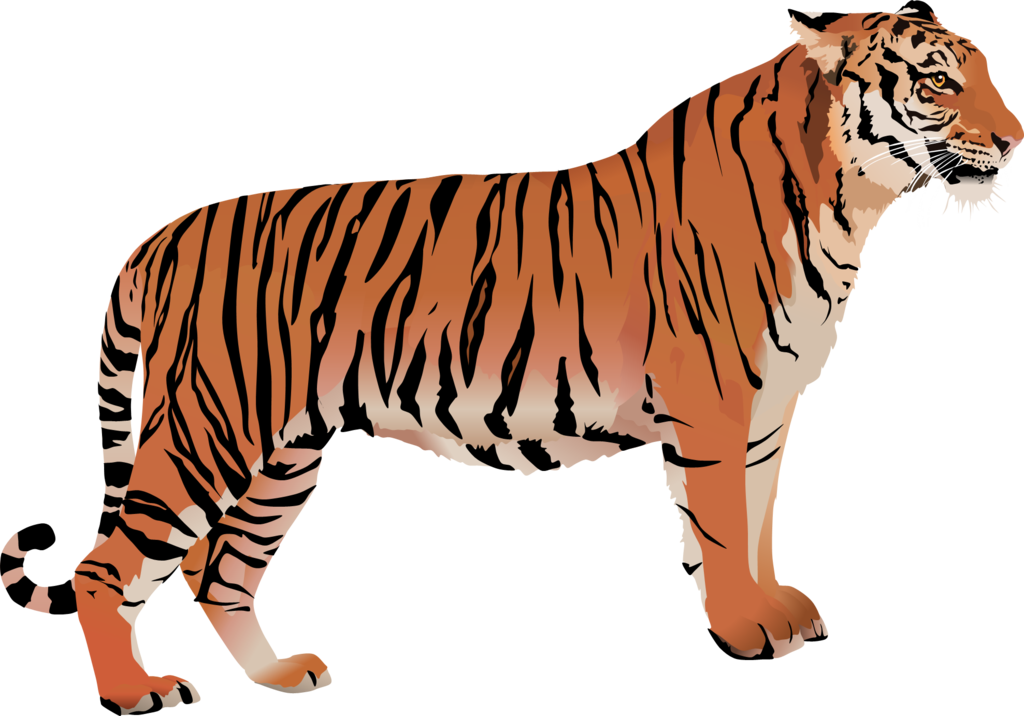 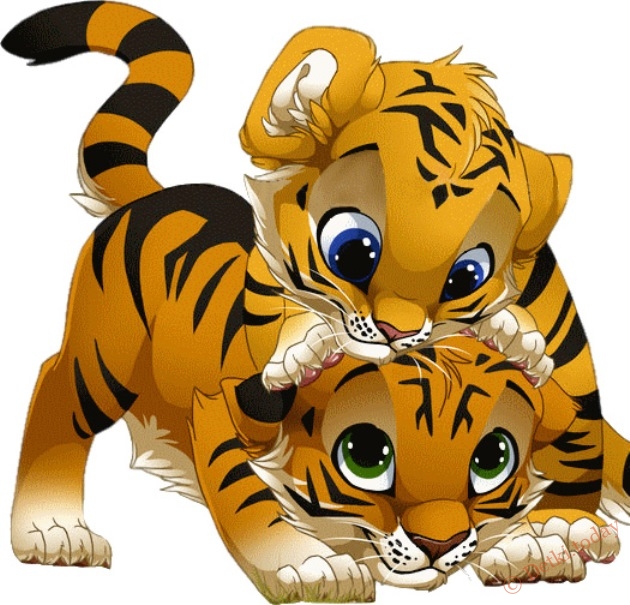 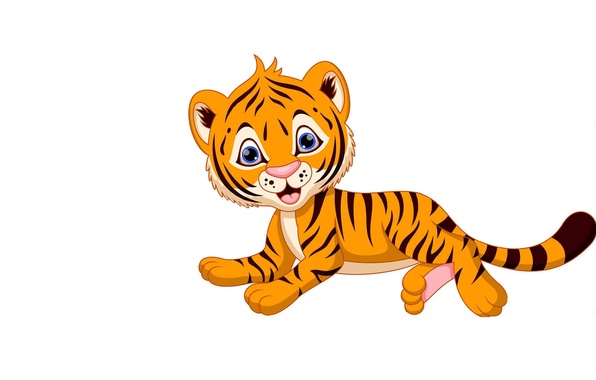 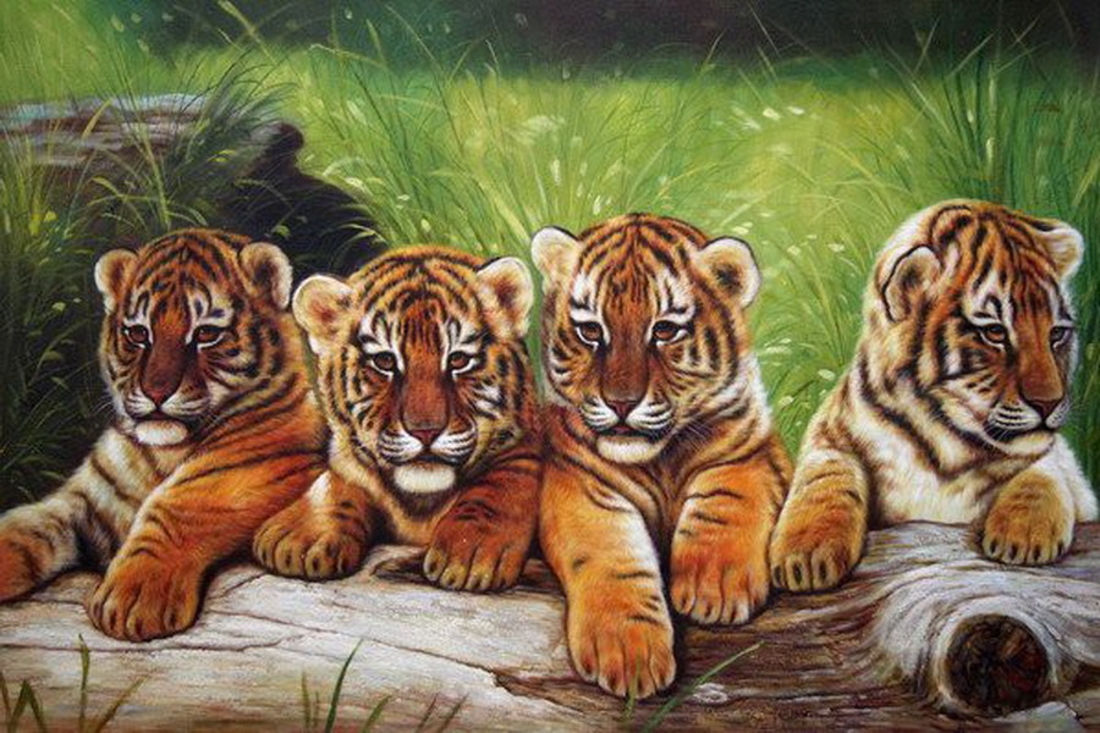 Старший  возрастДидактическая игра по формированию синтаксической стороны речи  «Распутай слова»Цель: учить составлять предложения, используя данные слова.Материал: карточки с картинками и  словами.Ход игры:Слова в предложении перепутались. Попробуйте расставить их на свои места. Что получится?Предложения для игры:1. Дымок, идёт, трубы, из.2. Любит, медвежонок, мёд.3. Стоят, вазе, цветы, в.4. Орехи, в, белка, дупло, прячет.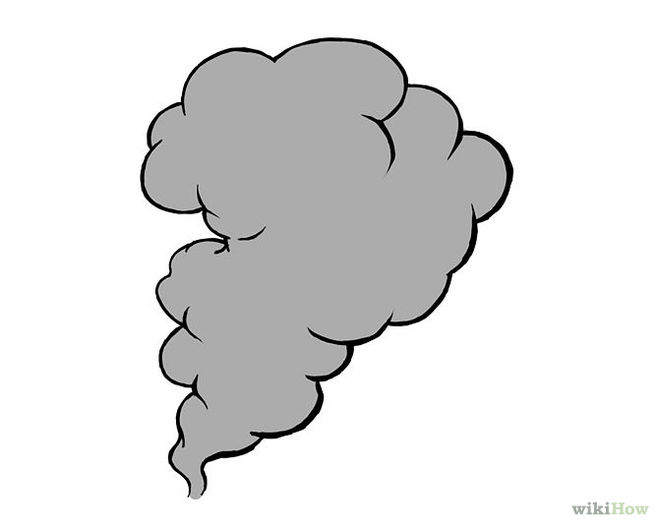 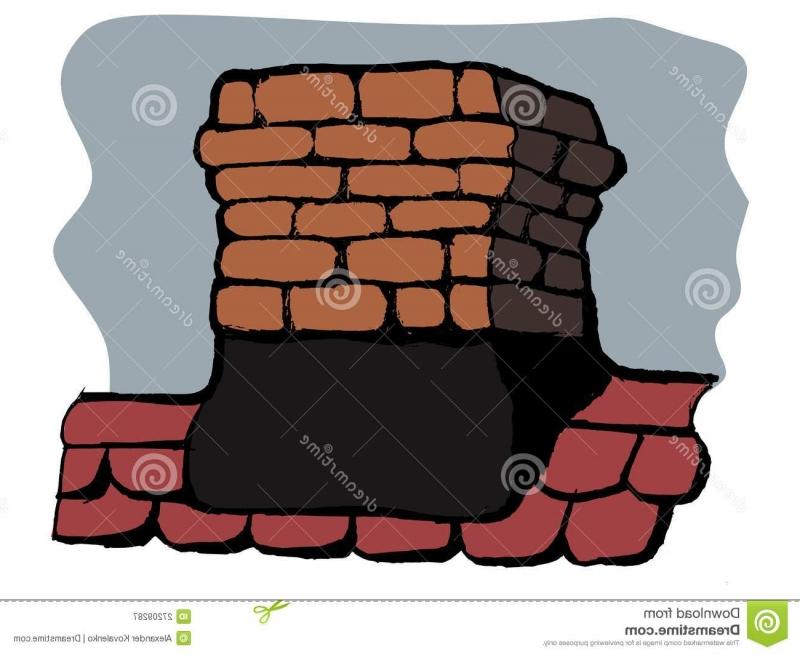 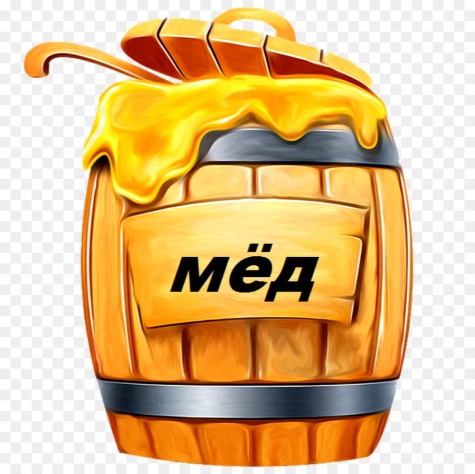 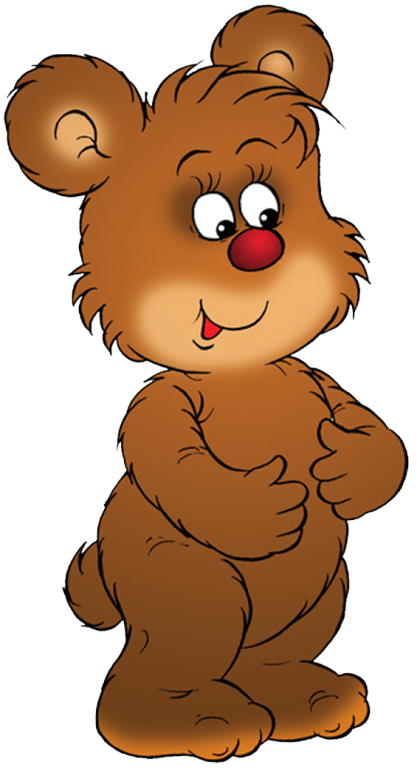 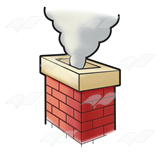 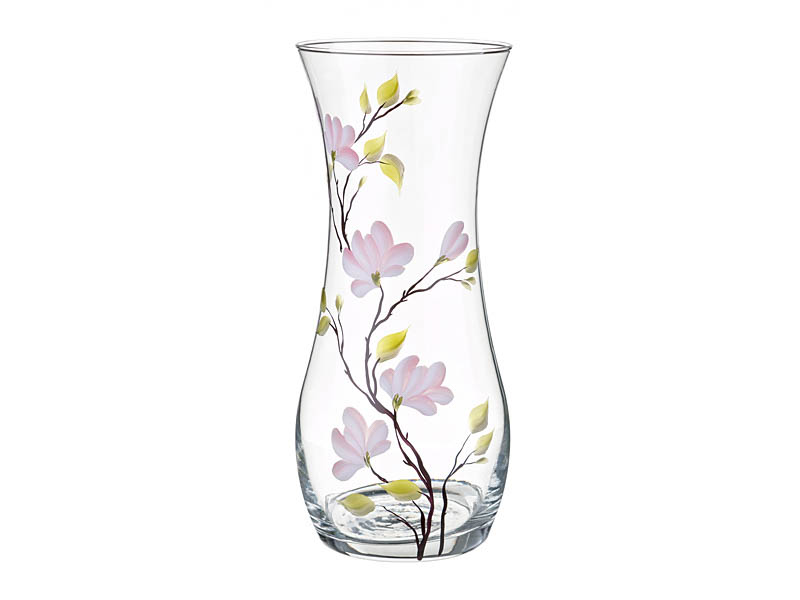 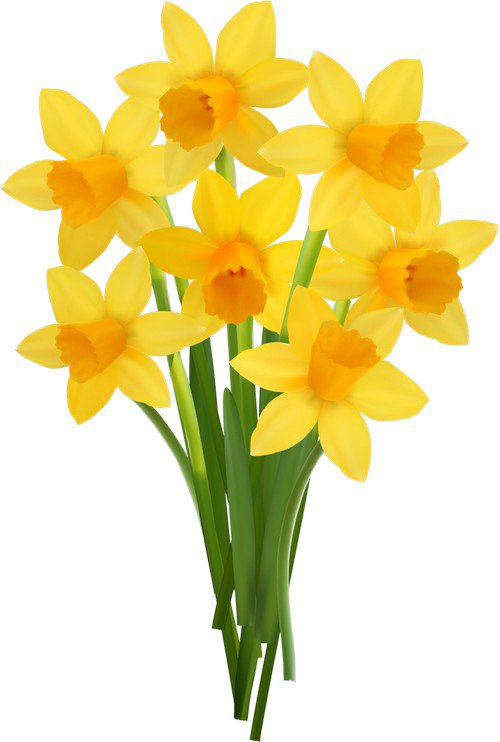 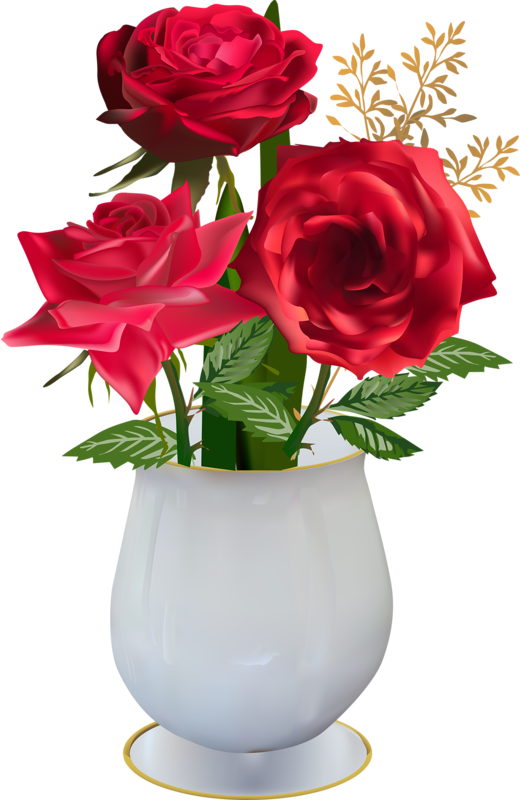 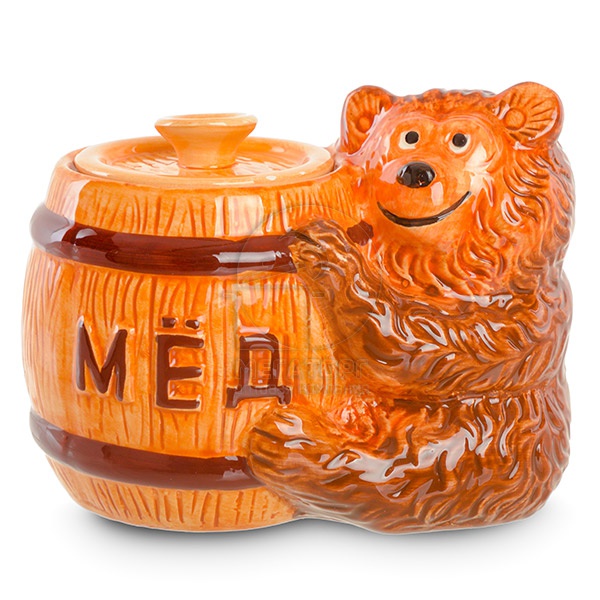 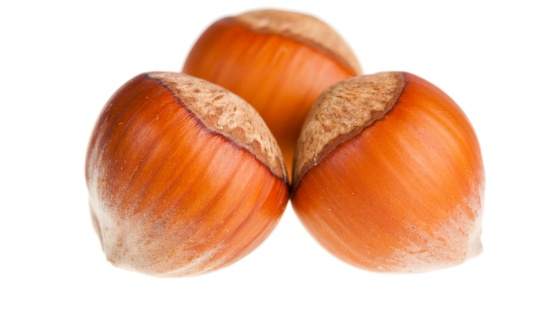 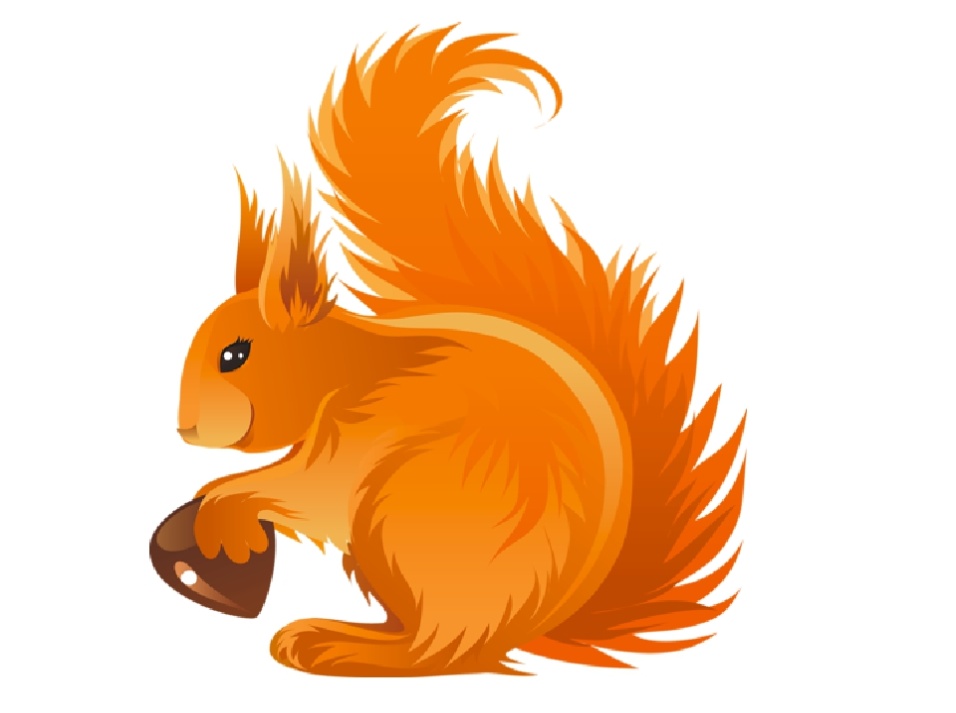 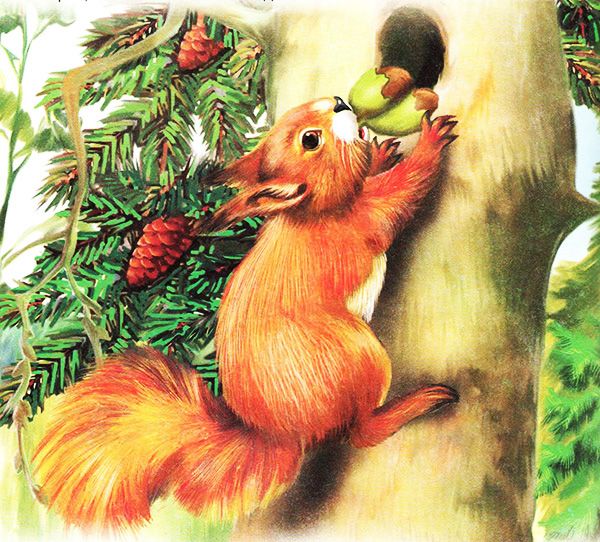 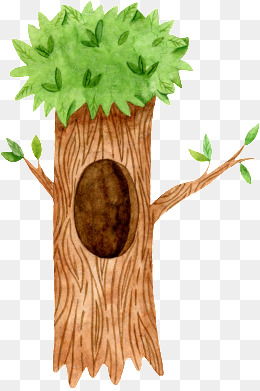 1.  Дымок  идёт  трубы  из.2.  Любит   медвежонок   мёд.3.  Стоят   вазе   цветы  в.4.  Орехи    в   белка  дупло   прячет. Средний возрастДидактическая игра на формирование морфологической стороны речи"Волшебный мешочек"Цель: сформировать навыки употребления родовой принадлежности, согласования прилагательных в роде.Материал: мяч, яблоко, огурец, ведро, ложка.Ход игры:Вносится "Волшебный мешочек", из которого достаются игрушки.Дети рассматривают их и отвечают на вопросы.Какой огурец? (Длинный, овальный, зелёный, сочный.)Какой мяч? (Синий, резиновый, круглый, красивый, меленький.)Какое яблоко? (Вкусное, сладкое, круглое, красное, большое.)Какое ведро? ( Пластмассовое, жёлтое, маленькое, легкое.)Какая ложка? (Железная, маленькая, блестящая, чайная.)Затем все игрушки ещё раз внимательно рассматриваются детьми и складываются в мешочек.Даётся определение предмета, а дети отгадывают предмет.